Publicado en Madrid el 03/10/2019 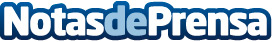 TRANSEOP, tecnología al servicio de ahorro de costes La Startup ha logrado un gran éxito desde su presentación el pasado añoDatos de contacto:MIRACOM911 845 932Nota de prensa publicada en: https://www.notasdeprensa.es/transeop-tecnologia-al-servicio-de-ahorro-de Categorias: Logística E-Commerce Software Innovación Tecnológica http://www.notasdeprensa.es